	ПРОЕКТ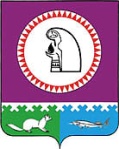 О сокращении предоставления межбюджетных трансфертовиз бюджета муниципального образования Октябрьский район бюджетам поселенийВ соответствии с Бюджетным кодексом РФ, пунктом 5 Порядка заключения соглашения между финансовым органом муниципального района и главой (руководителем исполнительно-распорядительного органа) поселения, которое предусматривает меры по социально-экономическому развитию и оздоровлению муниципальных финансов поселения в текущем финансовом году, утвержденного постановлением Правительства Ханты-Мансийского автономного округа – Югры от 24.12.2021 № 585-п, приказом Комитета по управлению муниципальными финансами администрации Октябрьского района от  14.04.2023 № 14 «О порядке применения к городским и сельским поселениям, входящим в состав Октябрьского района мер ответственности за нарушение порядка и срока заключения соглашения о мерах по социально-экономическому развитию и оздоровлению муниципальных финансов и невыполнение предусмотренных соглашением обязательств», соглашениями о мерах по социально-экономическому развитию и оздоровлению муниципальных финансов в 2022 году:1. Сократить в 2023 году предоставление межбюджетных трансфертов из бюджета муниципального образования Октябрьский район, уменьшив объем дотации на выравнивание уровня бюджетной обеспеченности бюджетов городских и сельских поселений, предусмотренной в текущем финансовом году в соответствии с решением Думы Октябрьского района от 06.12.2022 № 824 «О бюджете муниципального образования Октябрьский район на 2023 год и на плановый период 2024 и 2025 годов», следующим поселениям:2. Бюджетному отделу Комитета по управлению муниципальными финансами администрации Октябрьского района (Заворотынская Н.А.) обеспечить внесение изменений в сводную бюджетную роспись бюджета муниципального образования Октябрьский район.	3. Контроль за выполнением приказа оставляю за собой.			Заместитель главы Октябрьского районапо экономике, финансам, председательКомитета по управлению муниципальнымифинансами администрации Октябрьского района	                                           Н.Г. Куклина                                     Администрация Октябрьского района              КОМИТЕТ ПО УПРАВЛЕНИЮ МУНИЦИПАЛЬНЫМИ ФИНАНСАМИ                                                              ПРИКАЗ                                     Администрация Октябрьского района              КОМИТЕТ ПО УПРАВЛЕНИЮ МУНИЦИПАЛЬНЫМИ ФИНАНСАМИ                                                              ПРИКАЗ                                     Администрация Октябрьского района              КОМИТЕТ ПО УПРАВЛЕНИЮ МУНИЦИПАЛЬНЫМИ ФИНАНСАМИ                                                              ПРИКАЗ«____ » __________ 2023 г.                                                                       № ______Наименование поселенияОбъем сокращения дотации, рублейгп. Приобье9 803, 71сп.Карымкары7 499, 86сп. Перегребное9 662, 52сп. Шеркалы5 627, 43гп. Андра1 512, 38гп. Октябрьское 5 707, 33гп. Талинка3 867,  38сп. Унъюган7 229, 95Итого:47 043,19